Στη διαδρομή Έναρξη  Όλα τα προγράμματα  Παιχνίδια θα βρείτε τα παιχνίδια των Windows. Θα δούμε 2 από αυτά:Ναρκαλιευτής: Διαβάστε τις οδηγίες που υπάρχουν στο 5ο μάθημα και ξεκινήστε μια παρτίδα. Υπάρχουν πολλά επίπεδα (αν παίζεται πρώτη φορά ξεκινήστε με το επίπεδο «Αρχάριος»).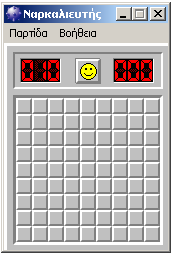 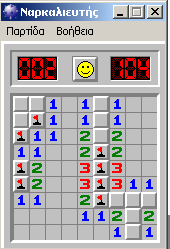 Προσοχή: μια παρτίδα μπορεί να τελειώσει και με το πρώτο κλικ, αν συναντήσετε μια νάρκη αμέσως. Φλίπερ: Διαβάστε τις οδηγίες που υπάρχουν στο 5ο μάθημα.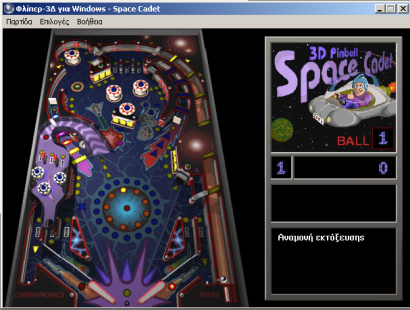 